REGIONAL AYURVEDA RESEARCH INSTITUTE, AHMEDABADS. No.NameDesignationContact No.Email IDPhoto         (If available)Dr. Kiran Vinayak KaleAssistant Director (Ay.) I/c98907 46684kalekiran2004@yahoo.co.in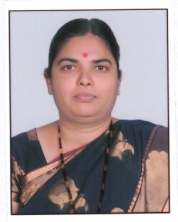 Vd. Jaiprakash RamResearch Officer (Ay.)77918 34211jpram.vd@ccras.nic.injpram236@gmail.com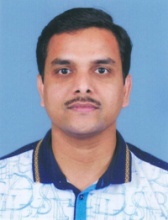 Dr. Parth Prakashbhai DaveResearch Officer (Ay.)96389 48973parth.dave@gov.in drppdave88@gmail.com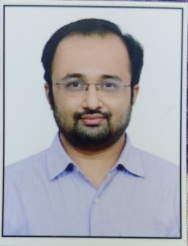 Dr. Anil Damodar AvhadResearch Officer (Ay.)95101 76085dranil.avhad@gov.in anilavhad4u@yahoo.com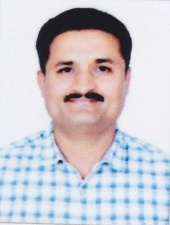 Dr. Paikrao Sumed NarayanraoResearch Officer (Ay.)76988 25705drsumed.paikrao@gov.in sampaikrao27@gmail.com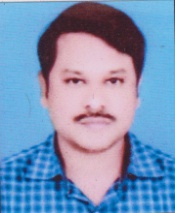 Dr. Suprabha K.Research Officer (Ay.)91643 87950suprabha.k@ccras.nic.in  sprbhk@gmail.com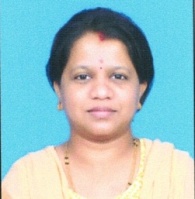 Sh. Balavant KumarStaff Nurse80030 34914balavantkumar07@gmail.com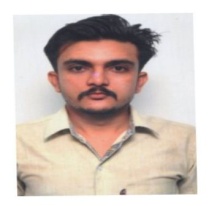 Sh. H.R. ParmarAssistant98921 57782phimmat92@gmail.com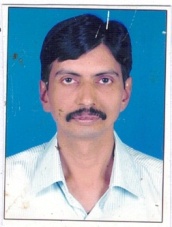 Sh. Diptesh NanavatiMLT99044 52120diptesh.p@ccras.nic.in dipteshparmardp@gmail.com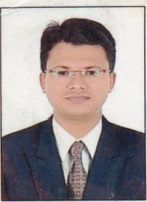 Smt. Hiralben BecharaPharmacist99628 43417becharahiral421@gmail.com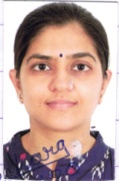 Sheetalba Sarvaiya, Laboratory Technician83477 01026 99090 00507sheetal.sarvaiya@gov.in sheetal.jadeja25390@gmail.com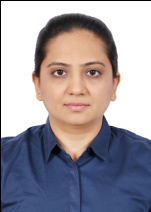 Smt. Padmaben Y. ShrimaliLaboratory Technician96627 69146padma4family@gmail.com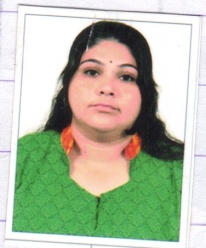 Sh. AnkitLDC83079 24988a8529240761@gmail.com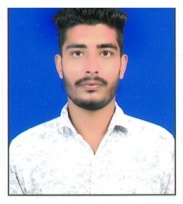 Sh. Dharmendrakumar ThakurLaboratory Attendant78708 75913tk.dharmendra@ccras.nic.in dharmendrakumarth491@gmail.com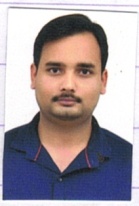 Smt. Kanchan MahavarLaboratory Attendant83471 28022kanchan.mahavar@gov.in kanchan.ipr@gmail.com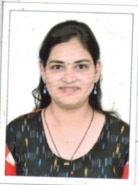 Sh. R.M. DhaturaAttendant  82387 59862r.dhatura@ccras.nic.in rdhatura@gmail.com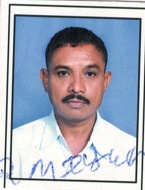 Sh. J.G. ChauhanField Attendant99793 84740jayantigchauhan0068@gmail.com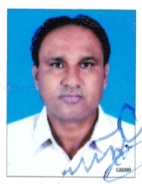 Sh. N.M. GarcharSurvey  Attendant98797 14657galchar661@gmail.com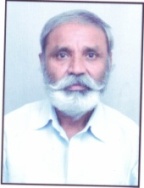 Sh. R.J. BhuptaMTS98794 23848rajesh.bhupta@ccras.nic.in rajeshbhupta1970@gmail.com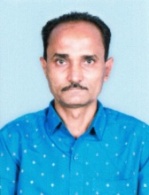 Sh. D.M. GaliyalMTS96389 71135dineshgaliyal107@gmail.com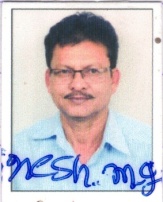 Sh. G.P. AcharyaMTS99092 30471g.pacharya18@ccras.nic.in gpacharya18@gmail.com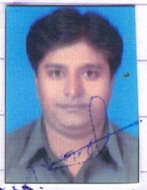 